K3 – DMilí studenti,vyplňte si prosím následující pracovní listy (všechny!) a ten první, tj. str. 15 mi naskenujte nebo vyfoťte a pošlete. Na úkoly z těch zbylých se budu ptát při ústní hodině.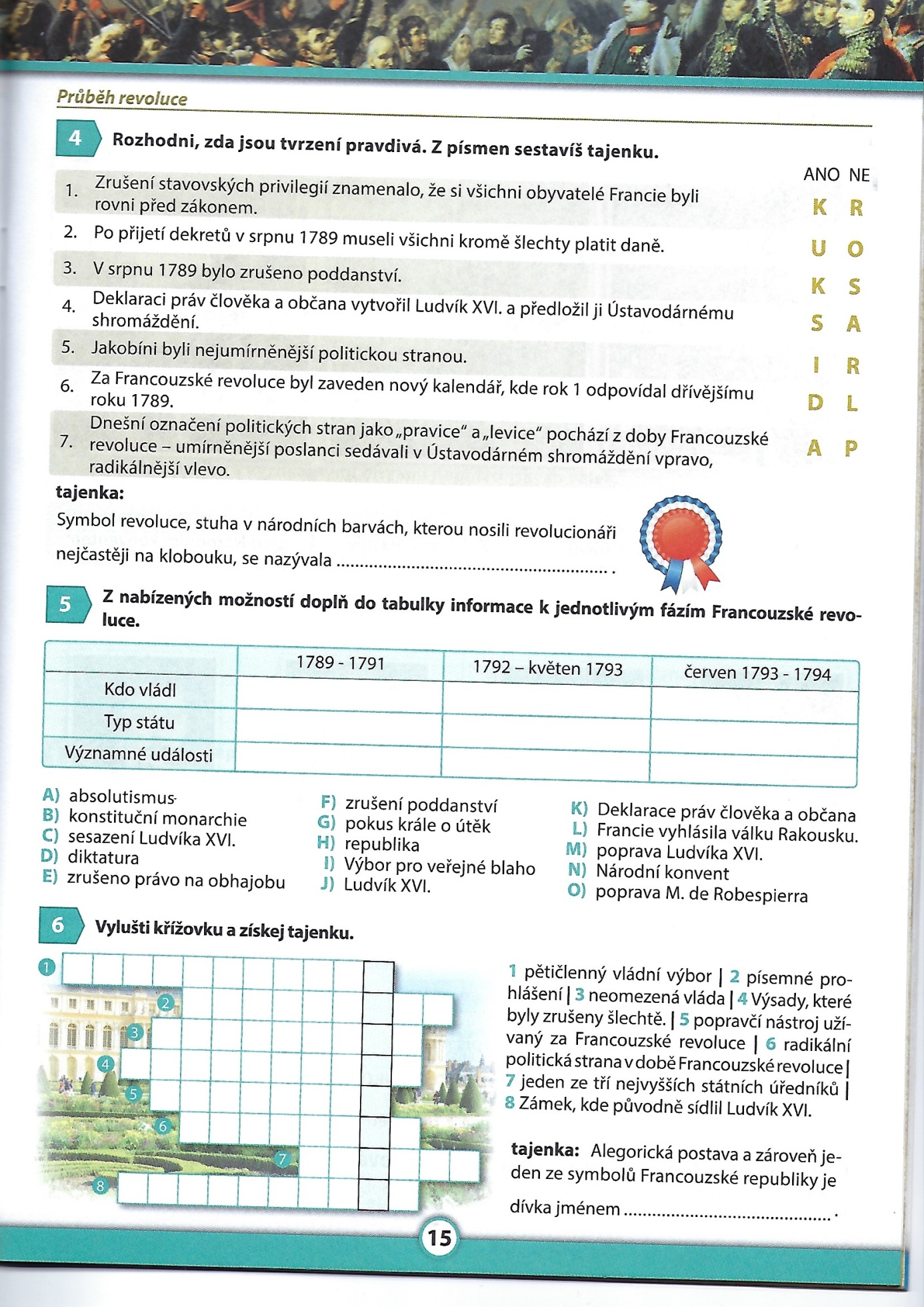 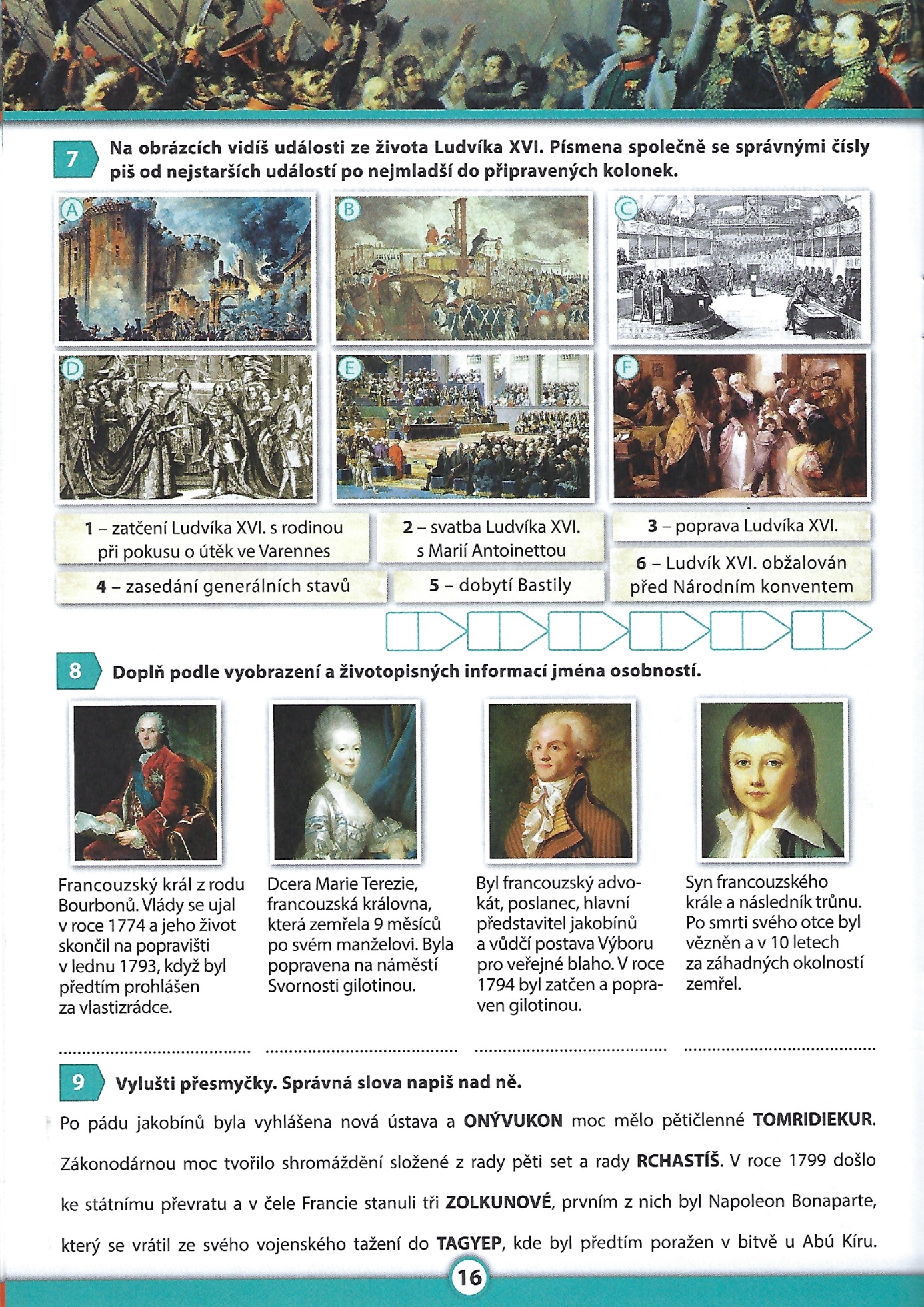 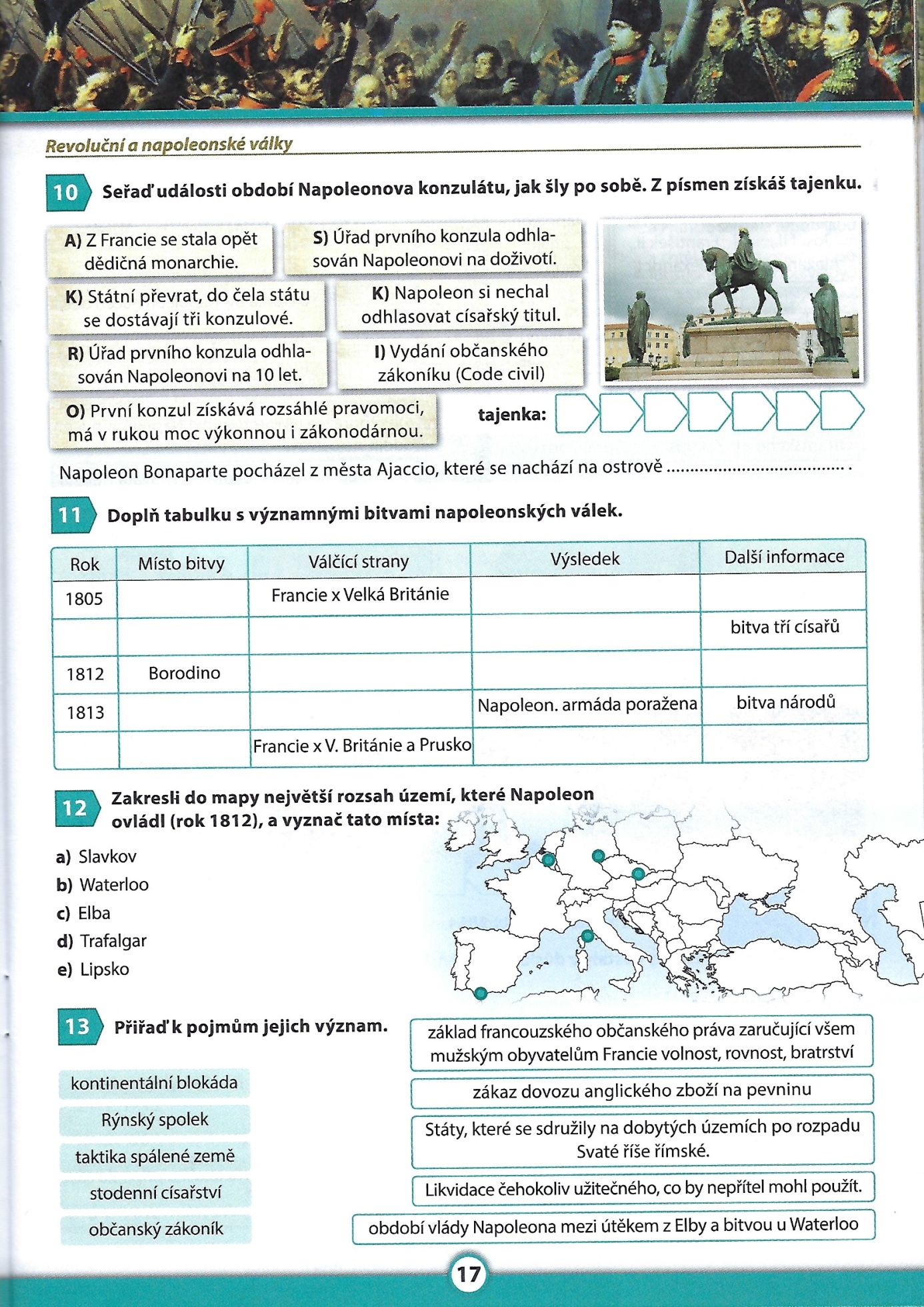 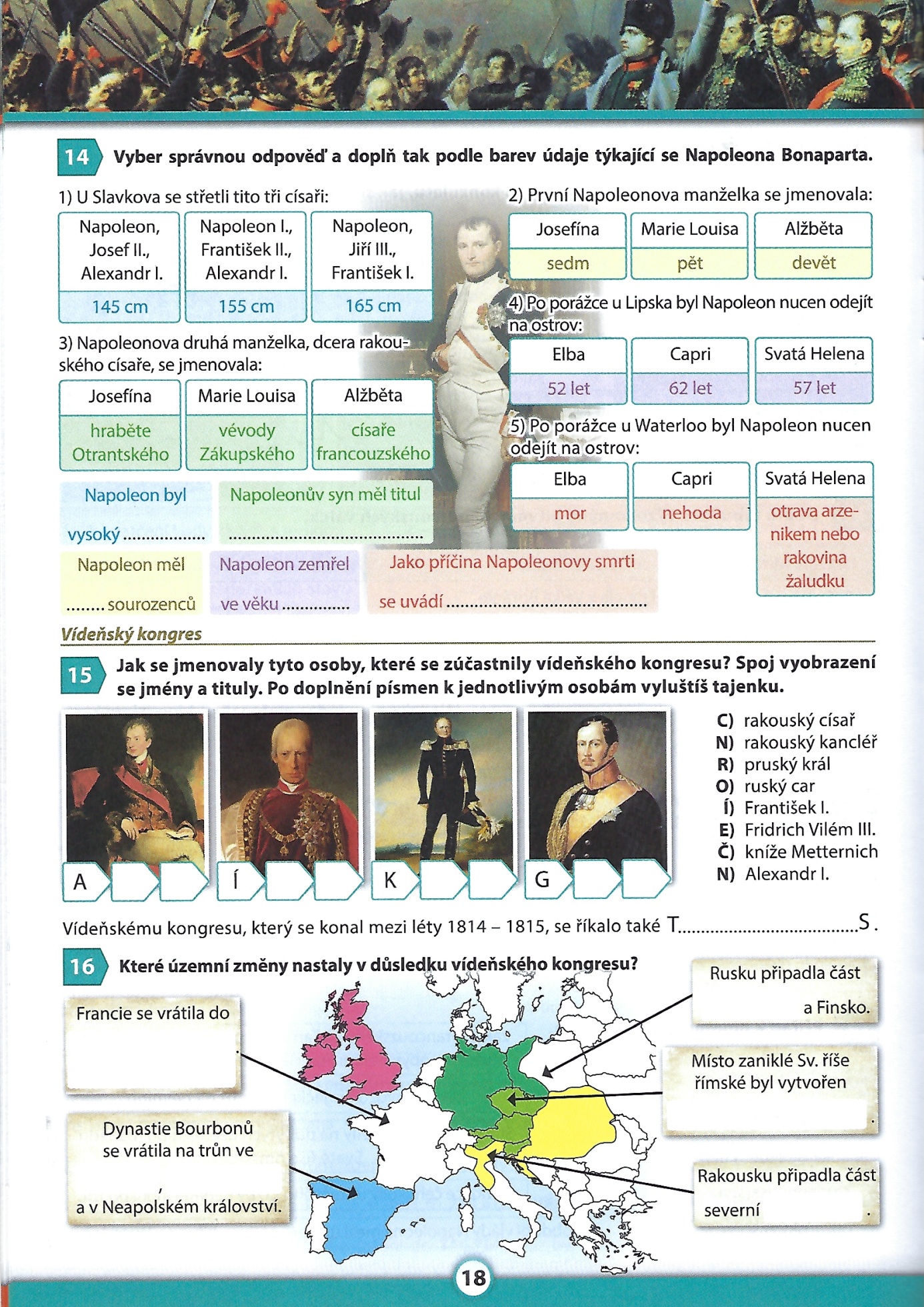 